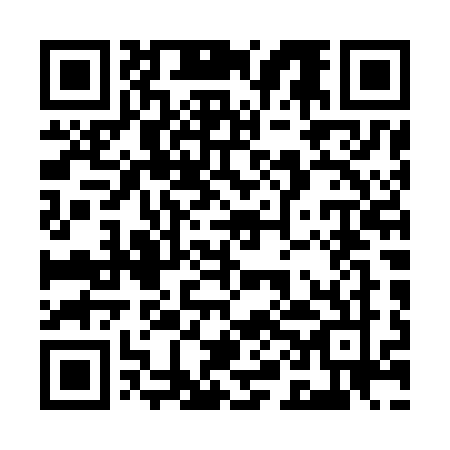 Ramadan times for Bacoli, ItalyMon 11 Mar 2024 - Wed 10 Apr 2024High Latitude Method: Angle Based RulePrayer Calculation Method: Muslim World LeagueAsar Calculation Method: HanafiPrayer times provided by https://www.salahtimes.comDateDayFajrSuhurSunriseDhuhrAsrIftarMaghribIsha11Mon4:504:506:2112:144:216:066:067:3212Tue4:494:496:2012:134:216:086:087:3313Wed4:474:476:1812:134:226:096:097:3514Thu4:454:456:1612:134:236:106:107:3615Fri4:434:436:1512:124:246:116:117:3716Sat4:424:426:1312:124:256:126:127:3817Sun4:404:406:1212:124:266:136:137:3918Mon4:384:386:1012:124:276:146:147:4019Tue4:364:366:0812:114:276:156:157:4220Wed4:354:356:0712:114:286:166:167:4321Thu4:334:336:0512:114:296:176:177:4422Fri4:314:316:0312:104:306:186:187:4523Sat4:294:296:0212:104:306:196:197:4624Sun4:274:276:0012:104:316:206:207:4725Mon4:264:265:5812:104:326:216:217:4926Tue4:244:245:5712:094:336:236:237:5027Wed4:224:225:5512:094:346:246:247:5128Thu4:204:205:5312:094:346:256:257:5229Fri4:184:185:5212:084:356:266:267:5430Sat4:164:165:5012:084:366:276:277:5531Sun5:145:146:481:085:367:287:288:561Mon5:135:136:471:075:377:297:298:572Tue5:115:116:451:075:387:307:308:593Wed5:095:096:431:075:397:317:319:004Thu5:075:076:421:075:397:327:329:015Fri5:055:056:401:065:407:337:339:036Sat5:035:036:391:065:417:347:349:047Sun5:015:016:371:065:417:357:359:058Mon4:594:596:351:055:427:367:369:079Tue4:574:576:341:055:437:377:379:0810Wed4:554:556:321:055:437:387:389:09